Transcription details: 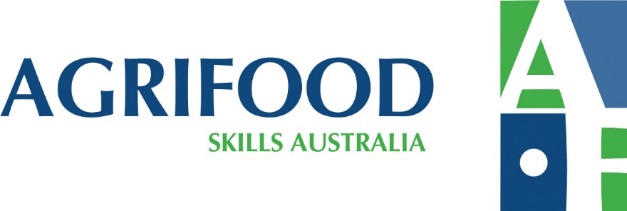 
Transcription results:0:00	(inquisitive music)0:08	My name is Kobus,0:09	and I'm the General Manager0:12	here at Dalby Bio-Refinery in Dalby.0:20	The Dalby plant was built in Dalby0:24	specifically for the reason of the0:26	abundance of sorghum in the area.0:29	The plant was commissioned0:32	in December 2008,0:36	and it is the first and the only sorghum plant0:41	in Australia at this stage.0:45	The advantages of using sorghum is uh,0:47	cheaper than corn in Australia.0:49	If we run it about 50 percent of production.0:53	In a month's time we will use0:55	between seven and 10,000 tonnes of sorghum.0:59	From a tonne of sorghum,1:01	we make between 375 litres1:05	to 395 litres ethanol.1:10	Ethanol production is a complex process.1:14	Primarily what we do, we buy a sorghum.1:16	We buy a sorghum for one reason,1:17	and that reason is starch,1:19	and we convert starch into a glucose,1:21	and glucose we convert into ethanol.1:24	Unfortunately there are a lot of steps involved1:27	from going from raw sorghum to just making ethanol1:30	inside the fermentation.1:34	Once we buy the sorghum,1:35	the first thing we do is we run through that1:38	to the quality standard of our sorghum.1:41	Because it's very interesting to know1:43	how much starch you getting out from the sorghum.1:47	Once we finish this test,1:48	that goes into the silo so if you look at it,1:51	there are a couple of silos here,1:53	and each silos are holding 1200 tonnes.1:58	Once we store the sorghum in the silos,2:01	then it goes into the process.2:03	Now what we do, we transfer that sorghum2:05	by different conveyors2:07	inside the grinding section.2:10	We do a grinding of the sorghum,2:13	and we follow a certain criteria2:15	that how much sorghum is to be going into the powder form.2:19	So we achieve that by using the hammermill,2:22	and we convert that sorghum into a powder form.2:24	Once that convert into a powder form,2:27	what we do we mix that with the water.2:30	The main reason we mix it with the water2:31	is to actually hydrolyse the starch.2:34	That's why we actually put the 85 degree water2:37	inside the tank to pretty much kill the bacterias2:40	that comes with the sorghum,2:41	and at the same time we hydrolysis the starch.2:45	The water that we use is all recycled water2:48	that we get from the Council,2:50	and then we clean the water up through our2:54	reverse osmosis plant,2:56	and we use it in the system in the process.3:01	So now we went from hydrolysis process3:03	to enzymatic process.3:05	We use two enzyme in order to convert that starch3:09	into simpler form of glucose,3:11	and then it goes into the fermentation process.3:15	We have a glucose,3:17	and what we do we add the yeast3:19	with the fermentation,3:20	and yeast converts glucose into CO2 and ethanol.3:27	So now we have fermentation,3:28	which has alcohol,3:31	which we call ethanol,3:32	and the rest of the things that remain3:34	or comes out from the sorghum which is the protein,3:37	fibre, fat, it's all sitting in the dissolved form3:41	in the fermentation,3:42	and the husk and the rest of them3:43	which is in a suspended solid.3:46	This fermenter will take it into the distillation,3:48	where we distil the fermenter,3:52	and convert that into a pure alcohol,3:55	and we recover the alcohol from there3:58	at 93 percent strength.4:01	That alcohol we put it through a dehydration4:04	where we actually take a water molecule out from ethanol,4:08	and convert into a hundred percent pure alcohol.4:11	The rest of the product that comes out from the4:14	distillation that we run through the decanters4:18	where we convert that two products into two by-product,4:21	which one we call as WDGS, and the syrup.4:24	WDGS is a simpler form,4:27	the complex form is wet distiller grain with the soluble,4:31	and syrup is just the dissolved solid4:33	that we recover from the decanter4:35	that we concentrate from 10 percent solid4:38	to 30 percent solid in evaporation4:42	by using the waste energy that generated into the plant,4:45	or into the distillation unit.4:48	We have just installed a dryer4:50	which dry the product because the wet-cake shelf life4:55	is about seven days and the dryer reduces4:58	the water content from 68 percent to 10 percent.5:03	We use a thousand two hundred gigajoules of gas a day,5:08	a million litres of water a day,5:12	two-thousand five hundred5:15	kilowatt of electricity a day.5:19	In Australia we haven't actually latched on5:24	to the importance of ethanol.5:26	The importance of it is a clean-burning,5:29	and it's better for the environment,5:32	it's better for people.5:34	Efficiency in the motor vehicle,5:36	if you look at it, it is 95 octane,5:40	where a normal ULP is 91 octane,5:44	so you get a better performance out of it.5:48	On the price-basis and usage,5:51	it comes out over a long period,5:54	it's about on par.Date:6-Apr-2016Input sound file:Biofuels from Sorghum to Ethanol